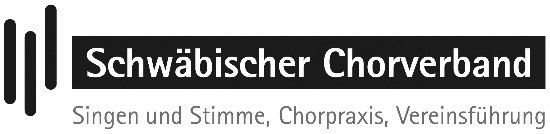 Eisenbahnstr. 59, 73207 Plochingen, Tel: 07153 92816-60,E-Mail: info@s-chorverband.de; Homepage: www.s-chorverband.deEhrungsordnung des Schwäbischen ChorverbandesStand 10.10.2022Allgemeines:Ehrungen sind gemäß der jeweils geltenden Ehrungsordnung durch Verleihung von Urkunden (ggf. auch Ehrenabzeichen) vorzunehmen. Ab 50 Jahre aktives Singen ehrt der Deutsche Chorverband (DCV) die Mitglieder.Bitte beachten: Es werden alle Mitgliedschaften in Chören (auch Schulchöre und Kirchenchöre) angerechnet.Regionalchorverbände (RCV) und Vereine können eigene Ehrenzeichen verleihen. Sie ehren auch in vielfältiger Form Personen, die sich um das Chorwesen besondere Verdienste erworben haben, z.B. als langjährige Vereinsvorstände oder als Förderer und Mäzene. Der zuständige RCV gibt hierzu die notwendigen Informationen.Ehrungen von Einzelpersonen durch den Schwäbischen Chorverband/Deutschen Chorverband/deutsche Chorjugend Besondere Ehrungen von Einzelpersonen durch den SCVGoldene Ehrennadel des Schwäbischen ChorverbandesDiese Auszeichnung verleiht der Schwäbische Chorverband an Personen, die sich in besonderem Maße um den Chorgesang in unserem Lande verdient gemacht haben. Voraussetzung für die Ehrung ist, Bei Ehrungen, die auf Vorschlag eines Regionalverbandes erfolgen, ist Voraussetzung, dassdie Verdienste bereits vom Regionalchorverband in angemessener Weise gewürdigt wurden und seit dieser Würdigung bereits einige Zeit vergangen ist.  Über die Verleihung der Goldenen Ehrennadel entscheidet der Präsident oder ein von ihm beauftragtes Mitglied des Präsidiums.Silcher-Auszeichnung des Schwäbischen ChorverbandesDies ist die höchste Auszeichnung, die der Schwäbische Chorverband verleiht. In Frage kommen Personen, die sich in außergewöhnlichem und herausragendem Maße um das Chorwesen in unserem Lande verdient gemacht haben. Grundsätzlich ist Voraussetzung, dass die Goldene Ehrennadel bereits verliehen wurde. Die Verleihung der Goldenen Ehrennadel sollte mindestens 5 Jahre zurückliegen.Für die Beantragung der Goldenen Ehrennadel und der Silcher-Auszeichnung gibt es ein gesondertes Antragsformular. Der Antrag muss mit einer ausreichenden Begründung versehen sein. Über die Verleihung der Silcher-Auszeichnung entscheidet das Präsidium. Ernennung zum EhrenmitgliedPersönlichkeiten, die sich um den Chorgesang und den SCV besonders verdient gemacht haben, können auf Vorschlag des Präsidiums durch den Chorverbandstag zu Ehrenmitgliedern ernannt werden.Ehrungen von Chören durch den Deutschen Chorverband und die deutsche ChorjugendDer DCV ehrt Chöre, die ein Bestehen von 75, 100, 125, 150, 175 oder 200 Jahren nachweisen können, mit einer Urkunde. Die Beantragung der Ehrung erfolgt online. Das angegebene Ehrungsdatum wird nach Bearbeitung im Regionalchorverband und dem Schwäbischen Chorverband in der Verbandszeitung SINGEN des Schwäbischen Chorverbands veröffentlicht.Ab 125 Jahren gibt es nach der Anzahl der gemeldeten aktiven Mitglieder eine Notenspende (im Moment pro aktivem Mitglied im Wert von € 1,50). Das Antragsformular für die Notenspende steht auf der Seite des Deutschen Chorverbands zum Download bereit.Die DCJ ehrt Kinder- und Jugendchöre zum 25-jährigen Bestehen mit einer Urkunde. Beantragt wird diese über den jeweiligen Regionalverband im Schwäbischen Chorverband.Ehrung für RegionalchorverbändeDer DCV verleiht Regionalchorverbänden, die ein Bestehen von 75 Jahren (danach alle 25 Jahre) nachweisen können, eine Ehrenurkunde.JahreEhrung durch DCVEhrung durch DCJ(nur für Jugendbereich)Ehrung durch SCVAuszeichnung10XUrkunde20XUrkunde40XUrkunde, Brosche/Nadel50XUrkunde, Brosche/Nadel60XUrkunde, Brosche/Nadel65XEhrenbrief70XUrkunde, Brosche/NadelÄlter als 70XEhrenurkunde